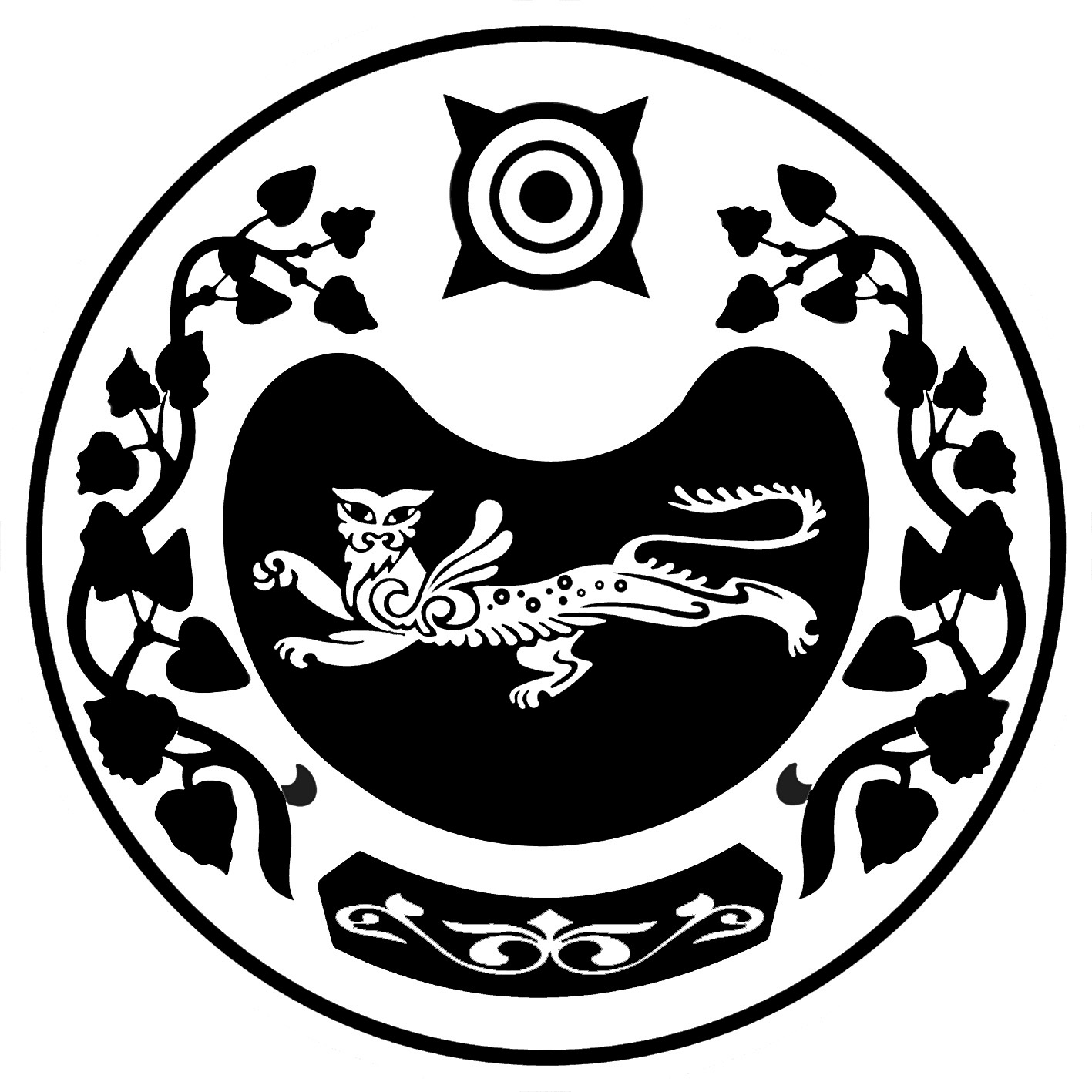 П О С Т А Н О В Л Е Н И Е  от  14.12.2012г.	     № 293-пс.КалининоОб утверждении отчета об исполненииБюджета муниципального образования Калининский сельсовет Усть-Абаканского района Республики Хакасия за 9 месяцев 2012 года	Руководствуясь ст.241, п.5 ст.264 Бюджетного кодекса Российской Федерации (в редакции Федерального закона от 24.07.2008г. № 161-ФЗ), п.5       статья 59 Устава муниципального образования Калининского сельсовета Усть-Абаканского района Республики Хакасия,ПОСТАНОВЛЯЮ:1.Утвердить отчет об исполнении бюджета муниципального образования Калининский сельсовет Усть-Абаканского района Республики Хакасия за 9 месяцев 2012 года по доходам  согласно приложению 1.2.Утвердить отчет об исполнении бюджета муниципального образования Калининский сельсовет Усть-Абаканского района Республики Хакасия за 9 месяцев  2012 года по ведомственной структуре  расходов бюджета  согласно приложению 2.3.По источникам дефицита бюджета муниципального образования Калининского сельсовета Усть-Абаканского района Республики Хакасия за 9 месяцев 2012 года согласно приложению 3.4.Направить настоящее постановление для ознакомления и принятия к сведению на очередную сессию Совета депутатов Калининского сельсовета.5.Настоящее постановление вступает в силу со дня его официального опубликования.Глава Калининского сельсовета                                                  А.И.ДеминПриложение 2                                                                                                              к постановлению Администрации                                                                                                 Калининского сельсовета                                                                                      «Об утверждении отчета об исполнении                                                                                       бюджета муниципального образования                                                                                        Калининский сельсовет Усть-Абаканского                                                                                        района Республики Хакасия за 9                                                                                        месяцев 2012 года»       от  14.12.2012г. № 293-пВедомственная  структура расходов бюджетамуниципального образования Калининский сельсоветУсть-Абаканского района Республики Хакасия на 2012 год (тыс. рублей)    Приложение 3                                                                                                             к постановлению Администрации                                                                                               Калининского сельсовета                                                                       «Об утверждении отчета об исполнении                                                                       бюджета муниципального образования                                                                        Калининский сельсовет Усть-Абаканского                                                                         района Республики Хакасия                                                                         за 9 месяцев 2012 года»   от  14.12.2012г. № 293-пИсточники финансирования дефицита бюджета муниципального образования Калининский сельсовет Усть-Абаканского района Республики Хакасия на 2012 год          руб.РОССИЯ ФЕДЕРАЦИЯЗЫХАКАС РЕСПУБЛИКААFБАН ПИЛТIРI  АЙMAATAЗOБА ПИЛТIРI ААЛ  ЧÖБIHIҢYCTAF ПACTAAРОССИЙСКАЯ ФЕДЕРАЦИЯРЕСПУБЛИКА ХАКАСИЯУСТЬ-АБАКАНСКИЙ РАЙОН	       АДМИНИСТРАЦИЯКАЛИНИНСКОГО СЕЛЬСОВЕТА                                                                                     Приложение 1                                             к постановлению Администрации                               Калининского сельсовета                                                                       «Об утверждении отчета об исполнении                                                                         бюджета муниципального образования                                                                          Калининский сельсовет Усть-Абаканского                                                                          района Республики Хакасия                                                                          за 9 месяцев 2012 года»                                             к постановлению Администрации                               Калининского сельсовета                                                                       «Об утверждении отчета об исполнении                                                                         бюджета муниципального образования                                                                          Калининский сельсовет Усть-Абаканского                                                                          района Республики Хакасия                                                                          за 9 месяцев 2012 года»                                    от 14.12.2012г. №293-п                                    от 14.12.2012г. №293-пДОХОДЫ бюджета муниципального образования Калининский сельсовет Усть-Абаканского района Республики Хакасия бюджета муниципального образования Калининский сельсовет Усть-Абаканского района Республики Хакасия бюджета муниципального образования Калининский сельсовет Усть-Абаканского района Республики Хакасияна 2012 годКод бюджетной классификации Наименование доходов Сумма                           на2012 год000 1 00 00000 00 0000 000НАЛОГОВЫЕ И НЕНАЛОГОВЫЕ ДОХОДЫ2643428,55000 1 01 00000 00 0000 000НАЛОГИ НА ПРИБЫЛЬ, ДОХОДЫ503168,73000 1 01 02000 01 0000 110НАЛОГ НА ДОХОДЫ ФИЗИЧЕСКИХ ЛИЦ503168,73000 1 01 02010 01 0000 110Налог на доходы физических лиц с доходов, источником которых является налоговый агент, за исключением доходов, в отношении которых исчисление и уплата налога осуществляются в соответствии со статьями 227, 227.1 и 228 Налогового кодекса Российской Федерации455118,66000 1 01 02020 01 0000 110Налог на доходы физических лиц, полученных от осуществления деятельности физическими лицами, зарегистрированными в качестве индивидуальных предпринимателей, нотариусов, занимающихся частной практикой, адвокатов, учредивших адвокатские кабинеты, и других лиц, занимающихся частной практикой, в соответствии со статьей 227 Налогового кодекса Российской Федерации5082,89000 1 01 02030 01 0000 110Налог на доходы физических лиц с доходов, полученных физическими лицами в соответствии со статьей 228 Налогового кодекса Российской Федерации42967,18000 1 05 03000 01 0000 110Единый сельскохозяйственный налог8659,89000 1 05 03010 01 0000 110Единый сельскохозяйственный налог8655,50000 1 05 03020 01 0000 110Единый сельскохозяйственный налог за налоговые периоды истекшие до 1 января 2011 года)4,39000 1 06 00000 00 0000 000НАЛОГИ НА ИМУЩЕСТВО1041083,48000 1 06 01000 00 0000 110Налог на имущество физических лиц208946,18000 1 06 01030 10 0000 110Налог на имущество физических лиц, взимаемый по ставкам, применяемым  к объектам налогообложения, расположенным в границах поселений208946,18000 1 06 06000 00 0000 110Земельный налог832137,30000 1 06 06010 00 0000 110Земельный налог, взимаемый по ставкам, установленным в соответствии с подпунктом 1 пункта 1 статьи 394 Налогового кодекса Российской Федерации581714,10000 1 06 06013 10 0000 110Земельный налог, взимаемый по ставкам, установленным в соответствии с подпунктом 1 пункта 1 статьи 394 Налогового кодекса Российской Федерации и применяемым к объектам налогообложения, расположенным в границах поселений 581714,10000 1 06 06020 00 0000 110Земельный налог, взимаемый по ставкам, установленным в соответствии с подпунктом 2 пункта 1 статьи 394 Налогового кодекса Российской Федерации250423,20000 1 06 06023 10 0000 110Земельный налог, взимаемый по ставкам, установленным в соответствии с подпунктом 2 пункта 1 статьи 394 Налогового кодекса Российской Федерации и применяемым к объектам налогообложения, расположенным в границах поселений250423,20000 1 08 00000 00 0000 000ГОСУДАРСТВЕННАЯ ПОШЛИНА11820,00000 1 08 04000 01 0000 110Государственная пошлина за совершение нотариальных действий (за исключением действий, совершаемых консульскими учреждениями) 11820,00000 1 08 04020 01 0000 110Государственная пошлина за совершение нотариальных действий должностными лицами органов местного самоуправления, уполномоченных в соответствии с законодательными актами Российской Федерации на совершение нотариальных действий 11820,00000 1 09 00000 00 0000 000ЗАДОЛЖЕННОСТЬ И ПЕРЕРАСЧЕТЫ ПО ОТМЕНЕННЫМ НАЛОГАМ И СБОРАМ И ДРУГИМ ОБЯЗАТЕЛЬНЫМ ПЛАТЕЖАМ В БЮДЖЕТ14764,95000 1 09 04000 00 0000 110Налоги на имущество14764,95000 1 09 04050 00 0000 110Земельный налог (по обязательствам, возникшим до 1 января 2006 года)14764,95000 1 09 04053 10 0000 110Земельный налог (по обязательствам, возникшим до 1 января 2006 года), мобилизуемый на территориях поселений14764,95000 1 11 00000 00 0000 000ДОХОДЫ ОТ ИСПОЛЬЗОВАНИЯ ИМУЩЕСТВА, НАХОДЯЩЕГОСЯ В ГОСУДАРСТВЕННОЙ И МУНИЦИПАЛЬНОЙ СОБСТВЕНННОСТИ899307,40000 1 11 05000 00 0000 120Доходы, получаемые в виде арендной либо иной платы за передачу в возмездное пользование государственного и муниципального имущества (за исключением имущества бюджетных и автономных учреждений, а также имущества государственных и муниципальных унитарных предприятий, в том числе казенных)899307,40000 1 11 05010 00 0000 120Доходы, получаемые в виде арендной платы за земельные участки, государственная собственность на которые не разграничена, а также средства от продажи права на заключение договоров аренды указанных земельных участков899307,40000 1 11 05013 10 0000 120Доходы, получаемые в виде арендной платы за земельные участки, государственная собственность на которые не разграничена и которые расположены в границах поселений, а также  средства от продажи права на заключение договоров аренды указанных земельных участков899307,40000 1 13 00000 00 0000 000ДОХОДЫ ОТ ОКАЗАНИЯ ПЛАТНЫХ УСЛУГ(РАБОТ) И КОМПЕНСАЦИИ ЗАТРАТ ГОСУДАРСТВА20000,00000 1 13 01000 00 0000 130Доходы от оказания платных услуг (работ)20000,00000 1 13 01995 10 0000 130Прочие доходы от оказания платных услуг (работ) получателями средств бюджетов поселений20000,00000 1 14 00000 00 0000 000ДОХОДЫ ОТ ПРОДАЖИ МАТЕРИАЛЬНЫХ И НЕМАТЕРИАЛЬНЫХ АКТИВОВ144424,10000 1 14 06000 00 0000 430Доходы от продажи земельных участков, находящихся в государственной и муниципальной собственности (за исключением земельных участков бюджетных и автономных учреждений)144424,10000 1 14 06010 00 0000 430Доходы от продажи земельных участков, государственная собственность на которые не разграничена144424,10000 1 14 06013 10 0000 430Доходы от продажи земельных участков, государственная собственность на которые не разграничена и которые расположены в границах поселений144424,10000 1 17 01050 10 0000 180Невыясненные поступления, зачисляемые в бюджеты поселений200,00000 2 00 00000 00 0000 000 БЕЗВОЗМЕЗДНЫЕ ПОСТУПЛЕНИЯ6845300,00000 2 02 00000 00 0000 000БЕЗВОЗМЕЗДНЫЕ ПОСТУПЛЕНИЯ ОТ ДРУГИХ БЮДЖЕТОВ БЮДЖЕТНОЙ СИСИТЕМЫ РОССИЙСКОЙ ФЕДЕРАЦИИ6608700,00000 2 02 01000 00 0000 151ДОТАЦИИ БЮДЖЕТАМ СУБЪЕКТОВ РОССИЙСКОЙ ФЕДЕРАЦИИ И МУНИЦИПАЛЬНЫХ ОБРАЗОВАНИЙ6608700,00000 2 02 01001 00 0000 151Дотации на выравнивание  бюджетной обеспеченности6608700,00000 2 02 01001 10 0000 151Дотации бюджетам поселений на выравнивание  бюджетной обеспеченности6608700,00000 2 02 02077 00 0000 151Субсидии бюджетам на бюджетные инвестиции в объекты капитального строительства государственной собственности субъектов Российской Федерации (объекты капитального строительства собственности муниципальных образований)0,00000 2 02 02077 10 0000 151Субсидии бюджетам поселений на бюджетные инвестиции в объекты капитального строительства собственности муниципальных образований0,00000 2 02 03000 00 0000 151СУБВЕНЦИИ БЮДЖЕТАМ СУБЪЕКТОВ РОССИЙСКОЙ ФЕДЕРАЦИИ И МУНИЦИПАЛЬНЫХ ОБРАЗОВАНИЙ173700,00000 2 02 03015 00 0000 151Субвенции  бюджетам  на осуществление  первичного воинского учета на территориях, где отсутствуют военные комиссариаты173700,00000 2 02 03015 10 0000 151Субвенции бюджетам поселений на осуществление  первичного воинского учета на территориях, где отсутствуют военные комиссариаты173700,00000 2 02 04000 00 0000 151ИНЫЕ МЕЖБЮДЖЕТНЫЕ ТРАНСФЕРТЫ3000,00000 2 02 04012 00 0000 151Межбюджетные трансферты, передаваемые бюджетам для компенсации дополнительных расходов, возникших в результате решений, принятых органами власти другого уровня3000,00000 2 02 04012 10 0000 151Межбюджетные трансферты, передаваемые бюджетам поселений для компенсации дополнительных расходов, возникших в результате решений, принятых органами власти другого уровня3000,00000 2 02 04014 00 0000 151Межбюджетные трансферты, передаваемые бюджетам муниципальных образований на осуществление части полномочий по решению вопросов местного значения  в соответствии с заключенными  соглашениями0,00000 2 02 04014 10 0000 151Межбюджетные трансферты, передаваемые бюджетам поселений из бюджетов поселений на осуществление части полномочий по решению вопросов местного значения  в соответствии с заключенными  соглашениями0,00000 8 50 00000 00 0000 000ВСЕГО ДОХОДОВ9488728,55Наименование показателяГл РспРзПрЦСРВРСумма Общегосударственные вопросы004011495957,71Функционирование высшего должностного лица субъекта РФ и муниципального образования0040102572957,94Руководство и управление в сфере установленных функций органов государственной власти субъектов РФ и органов местного самоуправления00401020020000572957,94Глава муниципального образования00401      020020300572957,94Выполнение функций органами местного самоуправления00401020020300500572957,94Функционирование Правительства РФ, высших исполнительных органов государственной власти субъектов РФ, местных администраций0040104877029,23Руководство и управление в сфере установленных  функций00401      040020400877029,23Выполнение функций органами местного самоуправления00401040020400500877029,23Другие общегосударственные вопросы004011345970,54Выполнение других обязательств государства0040113092030045970,54Выполнение функций органами местного самоуправления0040113092030050045970,54Национальная оборона00402111131,19Мобилизационная и вневойсковая  подготовка0040203111131,19Осуществление первичного воинского учета на территориях, где отсутствуют военные комиссариаты00402030013600111131,19Расходы за счет средств федерального бюджета00402030013600872111131,19Национальная безопасность и правоохранительная деятельность0040351963,91Органы внутренних дел0040302	46281,91Целевые программы муниципальных образований0040302795000046281,91Целевая программа «Профилактика правонарушений, противодействие наркомании, терроризму и экстремизму  на территории муниципального образования Калининский сельсовет на 2012 год»0040302795010023412,91Выполнение функций органами местного самоуправления0040302795010050023412,91Целевая программа «Создание условий для деятельности добровольных формирований населения по охране общественногопорядка на территории муниципального образования Калининский сельсовет на 2012 год»0040302795020022869,0Выполнение функций органами  местного самоуправления0040302795020050022869,0Обеспечение пожарной безопасности00403105682,0Целевые программы муниципальных образований004031079500005682,0Целевая программа  «Обеспечение первичных мер пожарной безопасности в границахнаселенных пунктов поселения муниципального образования Калининский сельсовет на 2012 год»004031079503005682,0Выполнение функций органами местного самоуправление004031079503005005682,0Районная целевая программа «Повышение пожарной безопасности в муниципальном образовании Усть-Абаканский район на 2011-2013 годы»004031079508000,0Выполнение функций органами местного самоуправления004031079508005000,0Национальная экономика 00404870695,77Другие вопросы в области  национальной экономики0040412870695,77Реализация государственных  функций связанных с государственным управлением00404120929900870695,77Прочие расходы00404120929900013870695,77Жилищно-коммунальное хозяйство00405864059,35Коммунальное хозяйство004050259900,0Подпрограмма «Социальное развитие села»0040502522215059900,0Субсидии на модернизацию, реконструкцию, строительство и капитальный ремонт объектов муниципальной собственности0040502522215459900,0Софинансирование объектов капитального строительства государственной собственности РФ (объектов капитального строительства собственности муниципальных образований)0040502522215402059900,0Целевые программы муниципальных образований004050279500000,0Целевая программа «Чистая вода на территории муниципального образования Калининский сельсовет на 2010-2017 годы»004050279505000,0Выполнение функций органами местного самоуправления004050279505005000,0Благоустройство0040503804159,35Уличное освещение00405036000100334084,19Выполнение функций органами местного самоуправления00405036000100500334084,19Строительство и содержание автодорог и  инженерных сооружений на них в границах поселений в рамках благоустройства00405036000200339458,90Выполнение функций органами местного самоуправления6000200500339458,90Организация  и  содержание  мест  захоронений0040503600040026953,28Выполнение функций органами местного самоуправления0040503600040050026953,28Прочие мероприятия по благоустройству поселений00405036000500103662,98Выполнение функций органами местного самоуправления00405036000500500103662,98Культура, кинематография004084636420,72Культура00408013601724,01Дворцы и дома культуры004080144000003601724,01Обеспечение деятельности подведомственных учреждений004080144099003601724,01Обеспечение деятельности казенных учреждений004080144099006713601724,01Другие вопросы в области культуры, кинематографии00408041034696,71Учебно-методические кабинеты, централизованные бухгалтерии, группы хозяйственного обслуживания, учебные фильмотеки, межшкольные учебно-производственные комбинаты, логопедические пункты00408044520000844230,70Обеспечение деятельности подведомственных учреждений00408044529900844230,70Прочие расходы00408044529900013844230,70Целевые программы муниципальных образований00408047950000190466,0Целевая программа «Вечная память на территории муниципального образования Калининский сельсовет на период 2012 год»00408      047950600110089,0Выполнение функций органами местного самоуправления00408      047950600500110089,0Целевая программа «Энергосбережения и повышения энергоэффективности на территории муниципального образования Калининский сельсовет на период 2010-2014 годы»0040804795070080377,01Выполнение функций органами местного самоуправления00408      04795070050080377,01Социальная политика0041057231,74Пенсионное обеспечение004100157231,74Доплаты к пенсиям, дополнительное пенсионное обеспечение0041001491000057231,74Доплаты к пенсиям государственных служащих субъектов Российской Федерации и муниципальных служащих0041001491010057231,74Доплаты к пенсиям муниципальных служащих0041001491010099257231,74Социальное обеспечение  населения00410030,0Реализация государственных функций в области социальной политики004100351400000,0Мероприятия в области социальной политики004100351401000,0Социальная поддержка специалистов учреждений культуры, вышедших на пенсию и проживающих в сельской местности004100351401009910,0Физическая культура и спорт004111000,0Физическая культура0041102Целевые программы муниципальных образований004110279500001000,0Целевая программа «Развитие физической культуры и спорта на территории муниципального образования Калининский сельсовет на 2012 год»004110279508001000,0Выполнение функций органами местного самоуправления004110279508005001000,0ВСЕГО РАСХОДОВ :8088460,39Код бюджетной классификацииНаименованиеСумма на 2012 год004 01 05 00 00 00 0000 000Изменение остатков средств на счетах по учету средств бюджета- 1400268,16004 01 05 02 00 00 0000 500Увеличение остатков средств бюджетов9488728,55004 01 05 02 01 00 0000 510Увеличение прочих остатков средств бюджетов9488728,55004 01 05 02 01 05 0000 510Увеличение прочих остатков денежных средств бюджета поселения9488728,55004 01 05 02 00 00 0000 600Уменьшение остатков средств бюджета8088460,39004 01 05 02 01 00 0000 610Уменьшение прочих остатков средств бюджета8088460,39004 01 05 02 01 05 0000 610Уменьшение прочих остатков денежных средств бюджета поселения8088460,39Всего источников финансирования- 1400268,16